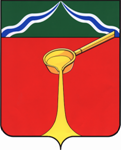 Калужская областьЛ Ю Д И Н О В С К О Е    Р А Й О Н Н О Е     С О Б Р А Н И Е муниципального района«Город Людиново и Людиновский район»Р Е Ш Е Н И Е21.0.9.2017    	   	                                                                                            №36Об утверждении Положения о согласовании архитектурно-градостроительного облика объекта на территории муниципального района «Город Людиново и Людиновский район»В соответствии с Градостроительным кодексом Российской Федерации, постановлением Правительства РФ от 30.04.2014 № 403 «Об исчерпывающем перечне процедур в сфере жилищного строительства», Людиновское Районное СобраниеРЕШИЛО:1. Утвердить Положение о согласовании архитектурно-градостроительного облика объекта на территории муниципального района «Город Людиново и Людиновский район» (прилагается).2. Опубликовать настоящее решение и Положение о согласовании архитектурно-градостроительного облика объекта на территории муниципального района «Город Людиново и Людиновский район»  в порядке, установленном для официального опубликования муниципальных правовых актов, и разместить на официальном сайте администрации муниципального района «Город Людиново и Людиновский район» в сети «Интернет» в разделе «Градостроительство» (http.//адмлюдиново.рф/).3. Контроль за исполнением настоящего решения возложить на председателя комиссии по местному самоуправлению, соблюдению законности, контролю и депутатской этике                     В.В. Лазареву. 4. Настоящее решение вступает в силу с момента официального опубликования. Глава муниципального района «Город Людиново и Людиновский район»		                                             Л.В. Гончарова Приложение к решению Людиновского Районного Собрания                                                                                                                                от  21.09.2017             N36     Положениео согласовании архитектурно-градостроительного облика объекта на территории муниципального района «Город Людиново и Людиновский район»1. Настоящее Положение устанавливает порядок предоставления решения о согласовании архитектурно-градостроительного облика вновь строящегося или подлежащего реконструкции объекта капитального строительства, расположенного на территории муниципального района «Город Людиново и Людиновский район», информация о котором содержится в эскизном проекте (далее – согласование эскизного проекта объекта капитального строительства), а также требования к содержанию эскизного проекта объекта капитального строительства.2. Согласование эскизного проекта объекта капитального строительства осуществляет администрация муниципального района «Город Людиново и Людиновский район» (далее –  уполномоченный орган) на основании заявления физического или юридического лица, являющегося правообладателем земельного участка, расположенного на территории муниципального района «Город Людиново и Людиновский район», планирующего осуществить на принадлежащем ему земельном участке новое строительство или реконструкцию объекта капитального строительства (далее – заявитель), либо его уполномоченного представителя.3. К заявлению о согласовании эскизного проекта объекта капитального строительства прилагаются следующие документы:- документ, подтверждающий полномочия представителя заявителя (в случае подачи заявления представителем заявителя);- эскизный проект (на бумажном носителе - в двух экземплярах, в электронном виде - в виде файлов в форматах PDF и JPEG).В случае если на земельном участке планируется строительство, реконструкция нескольких объектов капитального строительства, заявление и документы, указанные в настоящем пункте, представляются в отношении каждого объекта капитального строительства.4. Эскизный проект объекта капитального строительства выполняется в виде буклета (альбома), в котором содержатся следующие текстовые и графические материалы:1) пояснительная записка, включающая обоснование архитектурно-градостроительных, инженерно-технических, конструктивных, экономических, технологических и других проектных решений, а также основные эксплуатационные и объемно-планировочные показатели (вместимость, пропускная способность, мощность, строительный объем, расчетная и общая площадь, удельные показатели объема, площади, количество этажей, показатели плотности застройки: коэффициент застройки и коэффициент плотности застройки, процент застройки, расстояния от проектируемого объекта до границ смежных земельных участков, возможность подключения объекта к инженерным сетям, расчет количества машино-мест, обоснование наличия или отсутствия санитарно-защитной зоны от проектируемого объекта, мероприятия по доступу маломобильных групп населения в проектируемый объект);2) ситуационный план, отображающий расположение объекта проектирования в системе города или района (М 1:2000 или М 1:5000), выполненный на чертеже градостроительного плана земельного участка;3) генеральный план – схема размещения объекта на земельном участке 
(М 1:500);4) перспективные изображения проектируемого объекта капитального строительства, встроенные в фотографию реального состояния окружающей застройки;5) схема разверток фасадов, встроенных в фотографию реального состояния окружающей застройки;6) схемы фасадов (М 1:200) и фрагментов фасадов (М 1:20) с обозначением фасадных конструкций и указанием отделочных материалов и цветов по колеровочной палитре (колористическое решение фасадов);7) планы первого и неповторяющихся надземных этажей, а также подземных этажей            (М 1:200);8) схемы разрезов зданий с указанием высотных отметок (М 1:200).Форма эскизного проекта объекта капитального строительства представлена в приложении к настоящему Положению.5. К содержанию и оформлению эскизного проекта объекта капитального строительства предъявляются следующие требования:1) параметры объекта капитального строительства в случаях, предусмотренных законодательством Российской Федерации и Калужской области, муниципальными правовыми актами, должны соответствовать требованиям, содержащимся в документах территориального планирования, градостроительных регламентах, документации по планировке территории, градостроительному плану земельного участка и нормативам градостроительного проектирования;2) архитектурно-градостроительный облик объекта капитального строительства должен быть сформирован с учетом внешнего архитектурного облика сложившейся застройки в увязке с существующей застройкой на смежных земельных участках;3) внешний вид фасадов объекта капитального строительства либо их отдельных конструктивных элементов, устанавливаемое дополнительное оборудование, дополнительные элементы и устройства, предусмотренные эскизным проектом, должны соответствовать требованиям к содержанию отдельных конструктивных элементов фасадов, требованиям к дополнительному оборудованию, дополнительным элементам и устройствам, установленным муниципальными правовыми актами, а также должны обеспечивать доступность для маломобильных групп населения;4) графические материалы должны быть выполнены в полноцветном варианте;5) планы первого и неповторяющихся надземных этажей, а также подземных этажей должны быть выполнены с экспликацией помещений;6) текстовые и графические материалы должны быть сброшюрованы в последовательности, указанной в пункте 4 настоящего Положения;7) титульный лист эскизного проекта должен быть подписан заявителем и автором эскизного проекта;8) эскизный проект должен быть выполнен на бумажном и электронном носителях. Эскизный проект на бумажном носителе выполняется в формате А4 или А3. Эскизный проект на электронном носителе представляется в виде файлов в форматах PDF и JPEG. Состав и содержание эскизного проекта на электронном носителе должны полностью соответствовать составу и содержанию эскизного проекта на бумажном носителе.6. Уполномоченный орган может отказать в приеме заявления о согласовании эскизного проекта объекта капитального строительства в следующих случаях:1) заявление подано лицом, не относящимся к категории заявителей, указанных в пункте 2 настоящего Положения;2) к заявлению не приложены документы, указанные в пункте 3 настоящего Положения.7. Уполномоченный орган рассматривает заявление о согласовании эскизного проекта объекта капитального строительства в течение 20 календарных дней со дня его подачи и принимает одно из следующих решений:1) о согласовании эскизного проекта объекта капитального строительства;2) об отказе в согласовании эскизного проекта объекта капитального строительства.Решение оформляется правовым актом руководителя уполномоченного органа.Копия решения направляется заявителю в течение пяти рабочих дней со дня принятия решения.При рассмотрении заявления уполномоченный орган вправе обратиться в управление архитектуры и градостроительства Калужской области за получением необходимых консультаций.8. Основаниями для принятия решения об отказе в согласовании эскизного проекта объекта капитального строительства являются следующие факты:1) наличие в заявлении о согласовании эскизного проекта или прилагаемых к нему документах недостоверных сведений;2) оформление эскизного проекта с нарушением требований, указанных в пункте 5 настоящего Положения;3) несоответствие параметров объекта капитального строительства требованиям, содержащимся в документах территориального планирования, градостроительных регламентах, документации по планировке территории, градостроительном плане земельного участка и нормативах градостроительного проектирования;4) несоответствие архитектурно-градостроительного облика объекта капитального строительства сложившимся особенностям и характеристикам территории, в том числе историко-культурным, визуально-ландшафтным, функциональным, планировочным, архитектурно-градостроительным, включая композиционные, типологические, масштабные, стилистические, колористические характеристики окружающей застройки;5) несоответствие внешнего вида фасадов объекта капитального строительства либо их отдельных конструктивных элементов, устанавливаемого дополнительного оборудования, дополнительных элементов и устройств требованиям к содержанию отдельных конструктивных элементов фасадов, а также требованиям к дополнительному оборудованию, дополнительным элементам фасадов и устройствам, установленным муниципальными правовыми актами.9. В случае принятия решения о согласовании эскизного проекта объекта капитального строительства на титульном листе эскизного проекта проставляется отметка о согласовании, содержащая сведения о дате и номере решения о согласовании, удостоверенная подписью главы уполномоченного органа.10. Один экземпляр согласованного эскизного проекта объекта капитального строительства хранится уполномоченным органом.Другой экземпляр согласованного эскизного проекта объекта капитального строительства и копия решения о согласовании эскизного проекта объекта капитального строительства выдается заявителю.11. В случае если заявитель планирует изменить уже согласованный  эскизный проект объекта капитального строительства, ему необходимо согласовать изменения, вносимые в эскизный проект объекта капитального строительства, в порядке, установленном настоящим Положением.12. Уполномоченный орган:1) осуществляет контроль за соответствием внешнего вида фасадов объекта капитального строительства его согласованному архитектурно-градостроительному облику; 2) обеспечивает внесение информации о принятых решениях о согласовании эскизных проектов объектов капитального строительства в информационную систему обеспечения градостроительной деятельности.